Name: 		Date: 					Student Exploration: Linear FunctionsVocabulary: coordinate plane, coordinates, equation, function, input, linear function, 
mapping diagram, ordered pair, output, relation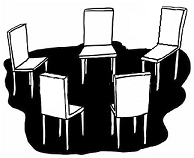 Prior Knowledge Questions (Do these BEFORE using the Gizmo.)	In Musical Chairs six players circle five chairs as music plays. When the music stops, players rush to sit in a chair. The player left standing is eliminated. A chair is removed and play continues until only two players and one chair are left. The winner is the last seated player.How many chairs are needed for 8 people to play? __________In general, if x people want to play, how many chairs are needed? Explain. ______________________________________________________________________________________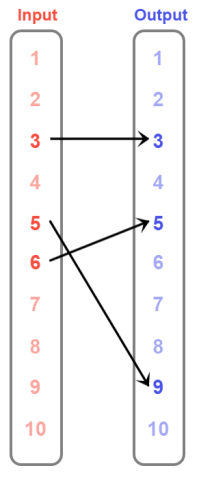 Gizmo Warm-upIn the Linear Functions Gizmo, you can create relations. A relation is a set of (input, output) or (x, y) ordered pairs. To make a relation in the Gizmo, either drag points onto the graph to create (x, y) points, or click-and-drag arrows from input values to output values in the mapping diagram.A sample mapping diagram is shown to the right. The relation mapped here contains the ordered pairs (3, 3), (5, 9), and (6, 5).Click-and-drag an arrow in the Gizmo’s mapping diagram to map any input value to any output value.What (input, output) ordered pair did you create? ________________What happened in the graph? ______________________________________________________________________________________________________________Click Clear. Now, in the Gizmo, drag a point onto the graph.What ordered pair did you create? _________________What happened in the mapping diagram? _____________________________________________________________________________________________________In the Gizmo’s mapping diagram, click and drag arrows to map 4 to 3, 5 to 4, and 6 to 6.Select Show linear function test. Describe the analysis of this relation you created. Does the Gizmo say this is a function?______________________________________________________________________________________________________________________________________Slowly drag one of the points around the graph. As you do, watch the numbers under Input in the mapping diagram. You should see a number being circled occasionally. What seems to cause an Input value to be circled?______________________________________________________________________________________________________________________________________Be sure that there are still at least 3 points on the graph. Again, slowly drag one of the points around the graph. This time, watch the Gizmo’s analysis under Show linear function test. When is a relation NOT a function, according to the Gizmo?______________________________________________________________________________________________________________________________________Click Clear. Using the mapping diagram or points on the graph, create the relation shown to the right: (2, 7), (1, 3), (3, 1), and (2, 1).Why is this relation not a function?________________________________________________________________________What could you change to turn this relation into a function? _______________________________________________________________________________________In general, when is a relation a function and when is it not? _____________________________________________________________________________________________________________________________________________________________________________________________________________________________________________________In the Gizmo’s mapping diagram, click and drag arrows to map 2 to 3, 4 to 5, and 6 to 7.Explain why this relation is a function. ___________________________________________________________________________________________________________________________________________________________________________Select Show linear function test. Why is this a linear function? __________________________________________________________________________________Drag three more points onto the grid that lie on the same line segment. How are the (input, output) or (x, y) values related for every point in this linear function?______________________________________________________________________________________________________________________________________Write an equation in terms of input (x) and output (y) values to describe this relation.___________________________________________________________________Click Clear. Use the mapping diagram to plot (1, 3), (3, 7), and (4, 9).Why do these points determine a function? _______________________________________________________________________________________________________________________________________________________________________Select Show linear function test to see why this is a linear function. Write an equation in terms of input (x) and output (y) to describe the relationship. ___________________________________________________________________Drag one of the points to a different location so that the relation no longer represents a function. What are the new coordinates of the point? ________________Explain why this set of points is not a function now. ________________________________________________________________________________________________________________________________________________________________In the Gizmo’s graph, plot a set of points that all have the same input (x) value.What are the coordinates of the points you plotted? __________ and ____________Examine the mapping diagram and tell why these points do not represent a function. ______________________________________________________________________________________________________________________________________Select Show linear function test. Describe the properties of the graph in the grid. ______________________________________________________________________________________________________________________________________Click the Table tab. Describe the relationship between the ordered pairs in the table and the graph of the segment. ______________________________________________________________________________________________________________What equation describes all points on this segment? _________________________Click Clear. Plot two points that have the same output (y) value. What are the coordinates of the points you plotted? __________ and ____________Explain why the relation above is or is not a function. ____________________________________________________________________________________________Click the Table tab. What equation describes the ordered pairs in the table and all points on this segment? ________________________________________________Use words or equations and describe the difference between points on a horizontal segment and points on a vertical segment. ________________________________________________________________________________________________________________________________________________________________________________________________Activity A: Identifying functionsGet the Gizmo ready: Click Clear.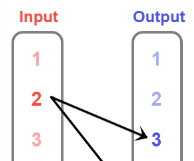 InputOutput27133121Activity B: Test for functionsGet the Gizmo ready: Click Clear.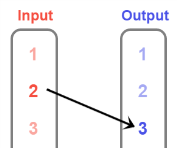 Activity C:Horizontal and vertical linesGet the Gizmo ready: Click Clear.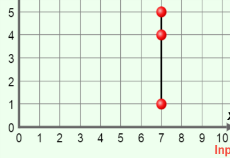 